PSP 1099 Rockbank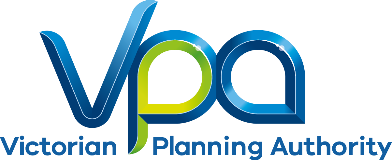 Development Contributions PlanAugust 2016Keep page blank CONTENTS1	INTRODUCTION	61.1	Planning and Environment Act 1987	61.2	Rockbank Precinct Structure Plan	61.3	The area to which the development contributions plan applies	71.4	Infrastructure items included in the development contributions plan	71.5	Items not included in the development contributions plan	82	INFRASTRUCTURE PROJECT JUSTIFICATION	92.1	Project identification	92.2	Project timing	202.3	Distinction between development infrastructure and community infrastructure	203	CALCULATION OF CONTRIBUTIONS	223.1	Calculation of net developable area and demand units	223.2	Net developable area	223.3	Land budget and demand units	243.4	Property-specific calculations	243.5	Calculation of contributions charges	244	ADMINISTRATION	364.1	Payment of contributions and payment timing	364.2	Funds administration	384.3	Construction and land value costs indexation	384.4	Review period	394.5	Adjustment to the scope of projects	394.6	Collecting agency (Agency responsible for collecting infrastructure levy)	394.7	Development agency (Agency responsible for works)	395	IMPLEMENTATION STRATEGY	405.1	Rationale for the implementation strategy	405.2	Implementation mechanism	406	APPENDICES	41Appendix A – Detailed land budget (property-specific)	41Appendix B – Transport project cost sheets	41Appendix C – Community facilities and active recreation project cost sheets	41Appendix D – Land valuation ‘over’ and ‘under’ provision of public land table	41PLANS Plan 1 – Regional Context	6Plan 2 – Future Urban Structure	7Plan 3 – DCP & Main Catchment Areas	8Plan 4 – Transport Projects	9Plan 5 – Community & Recreation Projects	18Plan 6 – Land Use Budget	22TablesTable 1 – Summary of charges	5Table 2 – Road projects	9Table 3 – Intersection projects	12Table 4 – Bridge projects	16Table 5 – Community facilities projects	18Table 6 – Active recreation projects	19Table 7 – Community infrastructure levy (CIL) projects	21Table 8 – Summary land use budget	22Table 9 – Main catchment area	26Table 10 – Infrastructure project timing & calculation of costs – Development infrastructure levy (DIL)	26Table 11 – Infrastructure project timing & calculation of costs – Community infrastructure levy (CIL)	32Table 12 – External apportionment	33Table  – Summary of chargesThe following table provides an overview of the project categories and charges included within this development contributions plan. A more detailed explanation of apportionment, methods of calculation and the description and costs of individual projects is included within the document.(Insert Table)INTRODUCTIONRockbank Development Contributions Plan (the DCP) has been prepared by the Victorian Planning Authority in consultation with Melton City Council, Government agencies, service authorities and major stakeholders.The DCP:Outlines projects required to ensure that future residents, visitors and workers within the Rockbank precinct can be provided with timely access to the services and transport necessary to support a quality, affordable business and residential areaEstablishes a framework for development proponents to make a financial contribution towards the cost of identified infrastructure projectsEnsures that the cost of providing new infrastructure and services is shared equitably between various development proponents and the wider communityProvides the details of the calculation of financial contributions that must be made by future developments towards the nominated projectsProvides developers, investors and local communities with certainty about development contribution requirements and how they will be administered.The DCP comprises four parts:(Insert Diagram)The strategic basis for the DCP is informed by: State and Local Planning Policy Framework set out in the Melton Planning SchemePrecinct Structure Planning Guidelines (Growth Areas Authority, 2008)Growth Corridor Plans: Managing Melbourne’s Growth (GAA, 2012)Development Contributions Plan Guidelines (Department of Transport, Planning and Local Infrastructure, 2013)Rockbank Precinct Structure Plan and supporting documents.These documents set out a broad, long term vision for the sustainable development of the Rockbank precinct and its surroundings.Plan  – Regional ContextPlanning and Environment Act 1987The DCP has been prepared in accordance with Part 3B of the Planning and Environment Act 1987 (the Act) and has been developed in line with the State and Local Planning Policy Framework of the Melton Planning Scheme as well as Victorian Government Guidelines. It is consistent with the Ministerial Direction on development contributions plans made under section 46M(1) of the Act and has had regard to the Victorian Government’s Development Contribution Plan Guidelines.The DCP provides for the charging of a development infrastructure levy pursuant to section 46J(a) of the Act towards works, services or facilities. It also provides for the charging of a community infrastructure levy pursuant to section 46J(b) of the Act as some items are classified as community infrastructure under the Act, the Ministerial Direction on development contributions plans and the Development Contributions 
Plan Guidelines.The DCP forms part of the Melton Planning Scheme pursuant to section 46I of the Act and is an incorporated document under Clause 81 of the Melton Planning Scheme. The DCP is implemented in the Melton Planning Scheme through Schedule 7 to Clause 45.06 Development Contributions Plan Overlay (DCPO7) that applies to the area illustrated on Plan 3.Rockbank Precinct Structure PlanRockbank Precinct Structure Plan (the PSP) is a long-term plan for urban development. It describes how the land to which the DCP applies is expected to be developed, and how and where services are planned to support development.The PSP applies to 751.83 hectares of land as illustrated on Plan 2.The precinct is located approximately 29 kilometres to the west of the Melbourne CBD. The PSP is bounded by the Western Highway and the existing Rockbank Township to the north, Paynes Road to the west, Greigs Road to the south and the Outer Metropolitan Ring (OMR) transport corridor to the east, beyond Troups Road North. The Melbourne–Ballarat rail corridor runs in an east-west direction through the precinct as illustrated on Plan 1.The need for the infrastructure set out in the DCP has been determined according to the anticipated development scenario for Rockbank as described in the PSP.The DCP has a strong relationship to the PSP, as the PSP provides the rationale and justification for infrastructure items that have been included within the DCP.Accordingly, the DCP is an implementation-based planning tool that identifies the infrastructure items required by the new community and apportions the cost of this infrastructure in an equitable manner across the plan area. The PSP has been developed following a comprehensive planning process that establishes the future direction of development within the precinct. Plan  – Future Urban StructureThe area to which the development contributions plan appliesIn accordance with section 46K(1)(a) of the Act, the DCP applies to land illustrated on Plan 3. The area is also shown on DCPO7 in the Melton Planning Scheme.In identifying infrastructure items for delivery, consideration has been given to ensure they are not already wholly funded through another contribution mechanism, such as a mandatory infrastructure construction requirement as outlined in Table 6 of the PSP, an existing local DCP, an agreement under section 173 of the Act, or as a condition on an existing planning permit. The DCP replaces two road projects yet to be constructed as part of the approved Toolern Development Contributions Plan: ‘IT07’ in the Rockbank DCP replaces ‘IT07’ in the Toolern DCP‘IT15’ in the Rockbank DCP replaces ‘IT08’ in the Toolern DCP.Infrastructure items included in the development contributions planThe need for infrastructure included in the DCP has been determined on the basis of the development scenario as described in the PSP and its supporting documents.Items can be included in a DCP if the proposed development of an area is likely to create the need for infrastructure by its future community. New development does not have to trigger the need for new items in its own right. Furthermore, an item can be included in a DCP regardless of whether it is within or outside the DCP area.Before inclusion in this DCP, all items have been assessed to ensure they have a relationship or nexus to proposed development in the PSP. The cost apportionment methodology adopted in this DCP relies on the nexus principle. A new development is deemed to have a nexus with an item if it is expected to make use of that item.A summary of how each item relates to projected growth area development is set out below and individual item use apportionments are identified in Tables 10–12.The items that have been included in this DCP all have the following characteristics; namely they:Are essential to the health, safety and well-being of the communityWill be used by a broad cross-section of the communityReflect the vision and strategic aspirations as expressed in the PSPAre not recurrent itemsAre the basis for the future development of an integrated network.Items not included in the development contributions planDeveloper works The following items are not included in the DCP; they must be provided by developers as a matter of course and/or pursuant to agreements with servicing agencies in implementing the PSP: Connector streets and local streets (except those included in the DCP)Intersection works and traffic management measures along arterial roads, connector streets and local streets (except those included in the DCP)Local bus stop infrastructure (where locations have been agreed in writing by Public Transport Victoria)Landscaping of all existing and future roads and local streetsLocal shared, pedestrian and bicycle paths along local streets, connector streets, utilities easements, waterways and within local parks including bridges, intersections, and barrier crossing points (except those included in the DCP)Council-approved fencing and landscaping along arterial roads, the railway corridor and shared paths, as requiredBicycle parkingAppropriately scaled lighting along all roads, major shared and pedestrian paths, and traversing the open space networkBasic improvements to local parks and open spaceLocal drainage systemLocal street or path crossings of waterways, unless included in the DCP or outlined as the responsibility of an agency in the PSPInfrastructure as required by utility services providers, including water, sewerage, drainage (except where the item is funded through a Melbourne Water Development Services Scheme), electricity, gas and telecommunicationsRemediation and/or reconstruction of dry stone walls, where required.The items listed above are considered to be normal to the construction of a development and are not considered to warrant cost sharing arrangements beyond those set out in the DCP.They may be further addressed and defined by an agreement under section 173 of the Act and/or conditions in planning permits.Upgrade of the existing road network to an urban standard will be implemented through subdivision permit conditions to the satisfaction of the responsible authority, except where specified as a DCP project.State infrastructureConstruction of the following items has not been included within the DCP as they are determined to be State infrastructure:Government schoolsPublic transportUpgrades to the declared road network.The delivery of State infrastructure will be provided as warranted.Public open space contributionsThis DCP does not provide funding for unencumbered public open space in the form of local parks as it is provided through Clause 52.01 of the Melton Planning Scheme.Plan  – DCP & Main Catchment AreasINFRASTRUCTURE PROJECT JUSTIFICATIONProject identificationThe DCP uses a project identification system of project category and sequential number in its tables and plans.The following types of projects are included in the DCP:Transport projectsRD – RoadsIT – IntersectionsBR – BridgesCommunity facilities projectsCI – Community facilitiesActive recreation projectsAR – Sports reservesRoad projectsThe road projects in the DCP are based on the transport network illustrated on Plan 4 and supported by the reports:Rockbank PSP Transport Modelling Assessment, September 2014, (Jacobs)Rockbank PSP Infrastructure Costing Assessment, June 2016 (SMEC). The road projects are for arterial road construction, less pavement and works for controlled intersections and associated works.Plan  – Transport ProjectsTable  – Road projectsThe road projects funded by the DCP, as illustrated on Plan 4, include: Intersection projectsThe intersection projects in the DCP are based on the transport network illustrated on Plan 4 and supported by the reports:VPA analysis of turning volumes extracted from Rockbank PSP Transport Modelling Assessment, September 2014 (Jacobs)Rockbank PSP SIDRA Intersection Modelling, September 2014 (Jacobs)Rockbank PSP Infrastructure Costing Assessment, June 2016 (SMEC).The intersection projects identified are controlled intersections and associated works.Table  – Intersection projectsThe intersection projects funded by the DCP, as illustrated on Plan 4, include: Bridge projectsThe bridge projects in the DCP are based on the bridges illustrated on Plan 4 and are supported by the reports:Rockbank PSP Transport Modelling Assessment, September 2014 (Jacobs)Rockbank PSP Infrastructure Costing Assessment, June 2016 (SMEC).Infrastructure projects included under the collective ‘bridge projects’ include road bridge (flyover/grade separation), pedestrian bridge, level crossing upgrade, and drainage culvert.Table  – Bridge projectsThe bridge projects funded by the DCP, as illustrated on Plan 4, include: Plan  – Community & Recreation ProjectsCommunity facilities & active recreation projects The community facilities and active recreation projects in the DCP are illustrated on Plan 5 and are supported by the report: Rockbank PSP Social Infrastructure Needs Assessment, July 2014 (MPA).Infrastructure costing sheets for community facilities and active recreation projects were prepared by Melton City Council and are based on recent capital works projects costed and/or constructed by Council.Table  – Community facilities projectsThe community facilities and sporting reserve projects funded by the DCP, as illustrated on Plan 5, include: Table  – Active recreation projectsProject timingEach item in the DCP has an assumed indicative provision trigger specified in Tables 2–6. The timing of the provision of the items in this DCP is consistent with information available at the time that the DCP was prepared. Melton City Council, as the respective development agency as well as the collecting agency, will monitor and assess the required timing for individual items and have regard to its capital works program, development external to the precinct and the indicative provision triggers specified in Tables 2–6. The development agency may seek an amendment to the DCP to adjust indicative provision triggers as part of the five-year review (or earlier if justified). Any adjustment would also need to be consistent with any implementation agreement entered into under section 173 of the Act.The collecting agency may consider alternatives to the priority delivery of works or 
land where:Infrastructure is to be constructed / provided by development proponents as works or land in kind, as agreed by the collecting agencyNetwork priorities require the delivery of works or land to facilitate broader road network connectionsCommunity needs determine the delivery of works or land for community facilities and active recreation projects and open space.All items in the DCP will be provided as soon as is practicable and as soon as sufficient contributions are available, consistent with Section 4.1 and acknowledging the development agency’s capacities to provide the balance of funds not recovered by development contributions.Distinction between development infrastructure and community infrastructureIn accordance with the Act and Ministerial Directions on development contributions plans pursuant to section 46M of the Act, the DCP makes a distinction between ‘development’ and ‘community’ infrastructure. The timing of payment of contributions is linked to the type of infrastructure in question.The community infrastructure levy contributions are made by the home builder at the time of building approval (unless an alternative time is agreed between the collecting agency and a development proponent). Community infrastructure levy contributions will be paid for at a ‘per dwelling’ rate.The Act currently stipulates that the amount that may be contributed under a community infrastructure levy is no more than $1,150 per dwelling. The Governor in Council may from time to time by Order published in the Government Gazette vary the maximum amount that may be collected by the community infrastructure levy.If in the future the community infrastructure levy is amended, then the levy applicable to the release of the remaining dwellings may be adjusted in accordance with the revised legislative and regulatory approach as directed by the Minister for Planning.The projects listed in Table 7 are deemed to be community infrastructure levy projects.Table  – Community infrastructure levy (CIL) projectsAll other infrastructure projects are classified as development infrastructure projects.Contributions relating to the development infrastructure levy are to be made by developers at the time of subdivision. If subdivision is not applicable payments must be made prior to construction of buildings and works (refer to Section 4.1).CALCULATION OF CONTRIBUTIONSThe general cost apportionment method includes the following steps:Calculation of the net developable area and demand units (refer to Table 8)Calculation of project costs (refer to Tables 10–11)Identification and allowance for external use (refer to Tables 10–12)Cost apportionment and catchments (refer to Tables 9–11)Identification of development types required to pay the levy (refer to Tables 10–11)Summary of costs payable for each infrastructure project (refer Tables 10–11)The development infrastructure levy per net developable hectare for each development type (Table 10) and the community infrastructure levy per dwelling (Table 11)Alternative funding sources for infrastructure projects an identified external use (Table 12).Calculation of net developable area and demand unitsThe following section sets out how the net developable area (NDA) is calculated and outlines the development projections anticipated in the precinct. Net developable areaIn the DCP, all development infrastructure contributions are payable on the net developable area of land on any given development site. For the purposes of the DCP, the NDA is defined as the total amount of land within the area of the PSP that is made available for the development of employment buildings, including lots, all connector and local streets. It is the gross developable area of the precinct minus land for community facilities, schools, educational facilities, open space, encumbered land and arterial roads. Any additional small local parks defined at the subdivision stage are included in the NDA.The NDA for the DCP is outlined in Table 8. The contributions ‘per net developable hectare’ must not and will not be amended to respond to minor changes to the land budget that may result from the subdivision process. In other words, the DCP is permanently linked to the calculation of the NDA set out in Table 8 and Appendix A.The NDA may only change if the collecting agency agrees to a variation to the summary land budget (Table 8) and the detailed property-specific land budget (Appendix A) and associated tables.Plan  – Land Use BudgetTable  – Summary land use budgetLand budget and demand unitsThe ‘net developable hectare’ is the demand unit for the DCP.The DCP identifies two development types: ‘residential’ and ‘employment’. ‘Residential’ development is defined broadly to include forms of development that support a residential land use, including residential subdivision and development within town centres, local convenience centres and mixed use. ‘Residential’ development also includes any non-residential uses within the residential area such as a place of worship, education centre, retirement village, nursing home, child care centre, medical centre, convenience store or any other approved use.‘Residential’ development is attributed to 460.38 net developable hectares within the precinct.‘Employment’ development refers to the commercial area within Rockbank Mixed Commercial Precinct and is defined broadly to include commercial uses such as office, appropriate manufacturing and industrial and limited retail.‘Employment’ development is attributed to 2.75 net developable hectares within the precinct. The DCP contains a total of 463.13 net developable hectares.Property-specific calculationsThe NDA used to calculate the contributions associated with the DCP is based on an assessment of individual properties. The NDA for each property is listed in the property-specific land budget located in Appendix A. The property-specific NDA and rates listed in this DCP determine the total contribution for each property.Calculation of contributions chargesCalculation of costsEach infrastructure project has been assigned a land and/or construction cost. These costs are listed in Tables 10 and 11. The costs are expressed in 2016 dollars and will be adjusted annually in accordance with the method specified in Section 4.3.Road and intersection construction costs have been determined by SMEC (refer to Appendix B for road, intersection and bridge cost sheets).Community facilities and active recreation project costs have been determined by Melton City Council in conjunction with the VPA (refer to Appendix C for community facilities and active recreation cost sheets).Valuation of landEstimates of land value methodologyThe area of land to be acquired for each DCP project on each property is identified from the detailed property-specific land budget prepared for the PSP. A description of the land was provided to Charter Keck Cramer as a registered valuer to prepare an estimate of value; this in turn determines the value for each project requiring land identified in the DCP.The estimates of value were prepared using the Public Land Equalisation Method (PLEM). The PLEM calculates the average public land contribution required for the PSP (expressed as a percentage of NDA). The land required for each property is also calculated and compared against the average percentage of NDA.Public land contributions on a property that are less than or equal to the precinct average have an estimate of value using a per-property broad hectare method. Any component of public land contributions that exceed the precinct average have an estimate of value using a site-specific method. The properties that have a greater than average contribution are identified in Appendix D.Per-property broad hectare value estimateThe ‘per-property’ broad hectare estimate of value prepared for each individual property assumes the unencumbered, highest-and-best use as indicated by the PSP.The estimates of value are prepared on a ‘before and after’ basis where:The ‘before’ assessment is based on the total developable area of each property, and ignores the land and infrastructure items to be provided by the DCP. Any development that occurs subsequent to the approval of the DCP is ignored for the purpose of the valuationThe ‘after’ assessment comprises the remaining portion of each property after all land required by the DCP has been provided. Severance or enhancement, disturbance, special value, etc. are ignored for the purpose of the ‘after’ valuation.Site-specific value estimateThe ‘site-specific’ approach prepares an estimate of value for each separate infrastructure item. For example, if a landowner has land identified for a road widening, a community centre and a local sports reserve, a site specific estimate of value would be prepared for all three items separately.Site-specific estimates of value generally assume that the land identified can be sold as serviced development lots, i.e. street frontages, etc. have already been constructed, therefore the land has a lower expected development cost.Cost apportionmentThis DCP apportions a charge to new development according to its projected share of use of an identified infrastructure item. Since development contributions charges are levied ‘up-front’, a measure of actual use by individual development sites is not possible. Therefore costs must be shared in accordance with the estimated share of use.This DCP calculates what each new development should pay towards provision of the identified infrastructure item; this is the total cost of the item (after deducting other funding sources and making allowance for any external demand) divided by total demand units within the main catchment area. In selecting items, consideration has been given to ensure they are not already wholly funded through another contribution mechanism, such as a mandatory infrastructure construction requirement as set out in the PSP, an existing DCP, an agreement under section 173 of the Act, or as a condition on an existing planning permit. The balance of the cost of the items not recovered under the DCP will be funded by alternative sources.Main catchment areaThe main catchment area (MCA) is the geographic area from which a given item of infrastructure will draw most of its use. The DCP includes two main catchment areas, ‘residential’ and ‘employment’; the attributes for each MCA are consistent with the development types outlined in Section 3.1.2 and each land area is outlined in Table 9 and illustrated on Plan 3. It is important to note that the number of net developable hectares (that is the demand units) in the MCA is based on the land budgets in Table 8 and Appendix A. Table  – Main catchment areaExternal useAn allowance has been made for other use external to the MCAs for specific projects; that is, use that does not solely emanate from the Rockbank PSP area. Tables 10 and 11 quantify any external demand (as a percentage) for each infrastructure project. Where an external demand has been assessed, a percentage discount has been made to the dollar amount that would otherwise be recovered in relation to the DCP.Where external use of an infrastructure project has been calculated in Tables 10 and 11, alternative funding sources for infrastructure projects have been identified in Table 12.Non-Government schoolsThe development of land for a non-government school is exempt from the requirement to pay a development infrastructure levy and a community infrastructure levy under 
the DCP.Schedule of costsTables 10 and 11 calculate the amount of contributions payable by the MCA for each infrastructure category.Summary of charges per hectareTables 10 and 11 show the quantum of funds to be contributed by the MCA toward each infrastructure project. The total adds up to the total amount of funds recoverable under the DCP.Table  – Infrastructure project timing & calculation of costs – Development infrastructure levy (DIL) Table  – Infrastructure project timing & calculation of costs – Community infrastructure levy (CIL)Table  – External apportionmentADMINISTRATION This section sets how the DCP will be administered and includes the timing of payment, provision of works and land ’in kind‘ and how the DCP fund will be managed in terms of reporting, indexation and review periods.The development infrastructure levy applies to subdivision and/or development of land. Melton City Council will be both the collecting agency and the development agency for the purposes of the DCP.Payment of contributions and payment timingDevelopment infrastructure levy (DIL)For subdivision of land A development infrastructure levy (DIL) must be paid to the collecting agency for the land within the following specified time, namely after certification of the relevant plan of subdivision but not more than 21 days prior to the issue of a Statement of Compliance in respect of that plan or included in an implementation agreement under section 173 of the Act.Where the subdivision is to be developed in stages, the infrastructure levy for the stage to be developed only may be paid to the collecting agency within 21 days prior to the issue of a Statement of Compliance in respect of that stage provided that a Schedule of Development Contributions is submitted with each stage of the plan of subdivision. This Schedule must show the amount of the development contributions payable for each stage and value of the contributions in respect of prior stages to the satisfaction of the collecting agency or included in an implementation agreement under section 173 of the Act.If the collecting agency agrees to works and/or provision of land in lieu of the payment of the infrastructure levy, the landowner must enter into an agreement under section 173 of the Act in respect of the proposed works and/or provision of land in kind to specific requirements.For development of land where no subdivision is proposedProvided an infrastructure levy has not already been paid on subject land, an infrastructure levy must be paid to the collecting agency in accordance with the provisions of the approved DCP for each demand unit (net developable hectare) proposed to be developed prior to the commencement of any development (i.e. development includes buildings, car park, access ways, landscaping and ancillary components). The collecting agency may require that development infrastructure levy contributions be made at either the planning permit or building permit stage. If the collecting agency agrees to works and/or provision of land in lieu of the payment of the infrastructure levy, the landowner must enter into an agreement under section 173 of the Act or other arrangement acceptable to the collecting agency proposed in respect of the proposed works and/or land to be provided in kind.Where no planning permit is requiredThe following requirement applies where no planning permit is required. The land may only be used and developed subject to the following requirement being met:Unless some other arrangement has been agreed to by collecting agency in a section 173 agreement, prior to the commencement of any development, a development infrastructure levy must be paid to the collecting agency in accordance with the provisions of the DCP for the land.If the collecting agency agrees to works and/or provision of land in lieu of the payment of the infrastructure levy, the landowner must enter into an agreement under section 173 of the Act in respect of the proposed works or provision of land that is proposed to be provided in kind.Community infrastructure levy (CIL)Contributions relating to community infrastructure are to be made by the home-builder prior to the issue of a building permit. However, development proponents are encouraged to pay the levy prior to the issue of a State of Compliance to reduce the administrative burden of collection from individual home builders.Levies for ‘residential buildings’ will be calculated at the rate for a single dwelling. In all other forms of accommodation, the dwelling is the individual unit (such as each dwelling in a residential village, retirement village, serviced apartments, etc.). Corrective institutions are exempt.The community infrastructure levy (CIL) is not payable for a dwelling on a lot that was created prior to the date that this DCP was first incorporated into the Melton Planning Scheme.Works-in-kindThe collecting agency may permit development proponents to undertake works in lieu of cash payments, providing that:The works constitute projects funded by the DCPThe collecting agency agrees that the timing of the works would be consistent with priorities in the DCPThe development proponent complies with appropriate tendering, documentation, supervision and related provisions as required by the responsible authorityWorks must be provided to a standard that generally accords with the DCP, unless an alternative is agreed by the collecting agency and the development agencyDetailed design must be approved by the collecting agency and the development agency and must generally accord with the standards outlined in the DCP unless an alternative is agreed by the collecting agency and the development agencyThe construction of works must be completed to the satisfaction of the collecting agency and the development agencyThere should be no negative financial impact on the DCP to the satisfaction of the collecting agency.In particular, the works will only be accepted in lieu of a financial contribution required by the DCP to the extent that they constitute part or all of the design of the infrastructure item and reduce the cost to complete that design, to the satisfaction of the collecting agency. Temporary works will not be accepted as works in kind.Where the collecting agency agrees that works are to be provided by a development proponent in lieu of cash contribution (subject to the arrangements specified above): The credit for the works provided (unless an alternative approach is agreed with the collecting agency) shall equal the final cost of the works up to the maximum identified in the DCP, taking into account the impact of indexation, or to an alternative figure approved by the collecting agencyThe value of works provided in accordance with the principle outlined above will be offset against the development contributions liable to be paid by the development proponentNo further financial contributions will be required until the agreed value of any credits are used.Credit for over provisionWhere the collecting agency agrees that a development proponent can deliver an infrastructure item (either works and/or land), the situation may arise where the developer makes a contribution with a value that exceeds that required by the DCP. In such a case the developer may be entitled to credits against other projects in the DCP to the extent of the excess contribution. Alternatively, a developer may seek an agreement with the collecting agency to provide cash reimbursement where an over-contribution has been made.The details of credits and reimbursements for construction will need to be negotiated with, and agreed to by the collecting agency. The value of credits and reimbursements for the transfer of land will need to be at the values that are outlined in the DCP, subject to revaluation and indexation of the land as specified in Section 4.3.Non-government schoolsWhere land is subdivided or developed for the purpose of a non-government school and the use of that land is subsequently for a purpose other than a non-government school, the owner of that land must pay to the collecting agency development contributions in accordance with the provision of the DCP. The development infrastructure levy and, where applicable, the community infrastructure levy must be paid within 28 days of the date of the commencement of the construction of any buildings or works for that alternative use.Public open space contributionsThis DCP does not provide funding for local parks. Local parks are provided through Clause 52.01 of the Melton Planning Scheme.  Funds administrationThe administration of the contributions made under the DCP will be transparent and development contributions charges will be held until required for provision of the items in that class. Details of funds received and expenditures will be held by the collecting agency in accordance with the provisions of the Local Government Act 1993 and the Act.The administration of contributions made under the DCP will be transparent and demonstrate the:Amount and timing of funds collectedSource of the funds collectedAmount and timing of expenditure on specific projectsProject on which the expenditure was madeAccount balances for individual project classesDetails of works in kind arrangements for project provisionPooling or quarantining of funds to deliver specific projects, where applicable.The collecting agency will provide for regular monitoring, reporting and review of the monies received and expended in accordance with the DCP.The collecting agency will establish interest bearing accounts and all monies held in these accounts will be used solely for the provision of infrastructure as itemised in the DCP, as required under section 46QA of the Act.Should the collecting agency resolve to not proceed with any of the infrastructure projects listed in the DCP, the funds collected for these items will be used for the provision of alternative works in the same infrastructure class as specified in the DCP. Such funds may also be used for the provision of additional works, services or facilities where approved by the Minister responsible for the Act, or will be refunded to owners of land subject to these infrastructure charges.Construction and land value costs indexationCapital costs of all infrastructure items, including land are in 2016 dollars and will be adjusted by the collecting agency annually for inflation.In relation to the costs associated with infrastructure items other than land, the cost must be adjusted according to the following method:Roads, intersections and bridges – the capital cost for each infrastructure item will be adjusted by applying the Building Price Index, as published in the latest edition of Rawlinsons Australian Construction HandbookAll other infrastructure items – the capital cost for each infrastructure item will be adjusted by applying the Building Price Index, as published in the latest edition of Rawlinsons Australian Construction Handbook.Estimates of land value will be revised annually by a registered valuer based on the Public Land Equalisation Methodology. Revisions may occur more frequently if market conditions warrant.The collecting agency will publish the amended contributions on the collecting agency’s website within 14 days of the adjustments being made.Community infrastructure levy projects are indexed but the value of the contribution may not exceed the maximum as set out by the Act.In future if the community infrastructure levy is amended then the levy applicable to the release of any remaining dwellings may be adjusted in accordance with the revised legislative and regulatory approach as directed by the Minister for Planning.Review periodThe DCP commenced on the date when it was first incorporated into the Melton Planning Scheme through Amendment C145.The DCP adopts a long-term outlook for future development in Rockbank. A ‘full development’ horizon of land within the current Urban Growth Boundary to the year 2046 has been adopted to inform the DCP.The DCP is expected to be revised and updated every five years (or more frequently if required). This will require an amendment to the Melton Planning Scheme to replace this document with an alternative, revised document. Any review will need to have regard to any arrangements (e.g. section 173 agreements under the Act) for the implementation of the DCP. Adjustment to the scope of projectsThe infrastructure projects in the DCP have been costed to a sufficient level of detail; however, all of the projects will require a detailed design process prior to construction.As part of detailed design, the Council or a development proponent with the consent of the Council may amend or modify some aspects of projects, so long as they are still generally in accordance with the PSP and any direction regarding the scope outlined in the DCP.A development proponent may also propose material changes to the use and development of land from that contemplated in the PSP, leading to an increased requirement for infrastructure. In these cases there should be no negative impact on the DCP by requirement for the developer to bear the additional costs associated with the provision of the infrastructure item over and above the standard required by the DCP.Where the Council or another agency seeks to change the scope of a DCP infrastructure item to meet changing standards imposed by adopted policy or a public regulatory agency, such changes of standards and the resulting cost changes should normally be made through a change to the DCP at the time of a regular review of the DCP.Where, after the DCP has been approved, a Council or other agency proposes changes to the scope of a DCP infrastructure item for reasons other than changes in standards imposed by policy or regulation the net cost increases resulting from the change should normally be met by the agency requesting the change.Collecting agency (Agency responsible for collecting infrastructure levy)Melton City Council is the collecting agency pursuant to section 46K(1)(fa) of the Act which means that it is the public authority to whom all levies are payable. As the collecting agency, Melton City Council is responsible for the administration of this DCP and also its enforcement pursuant to section 46QC of the Act.Development agency (Agency responsible for works)Melton City Council is the development agency and is responsible for the provision of the designated infrastructure projects that are funded under the DCP and the timing of all works. IMPLEMENTATION STRATEGY This section provides further details regarding how the collecting agency intends to implement the DCP. In particular, this section clearly identifies the rationale for the implementation strategy and details the various measures that have been adopted to reduce the risk posed by the DCP to all parties. Rationale for the implementation strategyThis implementation strategy has been included to provide certainty to both the collecting agency and development proponents. The implementation strategy recognises the complexities associated with infrastructure provision and funding and seeks to minimise risk to the collecting agency, development agency, development proponent and future community. This implementation strategy has been formulated by: Assessing the PSPHaving regard to the development contextAssessing the need for finance requirements including upfront financing and pooling of fundsAgreeing the land value and indexing it appropriately (where possible)Identifying preferred implementation mechanisms to achieve the above outcomes and reducing the risk associated with the DCP to ensure that it will be delivered as intended.Implementation mechanismUnder section 46P of the Act, the collecting agency may accept (with the consent of the development agency where the collecting agency is not also the development agency) the provision of land, works, services or facilities by the applicant in part or full satisfaction of the amount of levy payment. This can be agreement with the collecting agency before or after the application for the permit is made or before the development is carried out.To coordinate the provision of infrastructure, Schedule 7 to the Urban Growth Zone in the Melton Planning Scheme for the PSP requires an application for subdivision to be accompanied by an infrastructure plan to the satisfaction of the responsibility authority. The Public Infrastructure Plan needs to show the location, type, staging and timing of infrastructure on the land as identified in the Rockbank PSP or reasonably required as a result of the subdivision of the land and address the following:Stormwater drainage worksRoad works internal or external to the land consistent with any relevant traffic report or assessmentThe reserving or encumbrance of land for infrastructure, including for community facilities, sports reserves and open spaceAny infrastructure works that an applicant proposes to provide in lieu of development contributions in accordance with the DCPThe effects of the provision of infrastructure on the land or any other landAny other relevant matter related to the provision of infrastructure reasonably required by the responsible authority. Through the approval of these agreements, Melton City Council (acting as the collecting agency) will consider if and what infrastructure should be provided as works in kind under the DCP in accordance with section 46P of the Act. The agreement must include a list of the DCP infrastructure projects that the collecting agency has agreed in writing to allow to be provided as works and/or land in lieu.APPENDICESRefer to separate appendices document.Appendix A – Detailed land budget (property-specific)Appendix B – Transport project cost sheetsAppendix C – Community facilities and active recreation project cost sheetsAppendix D – Land valuation ‘over’ and ‘under’ provision of public land tableDCP project IDProject title
Project descriptionMCA contributingHectares contributingIndicative provision triggerSuitable as works in kind?RD01BGreigs Road: Outer Metropolitan Ring transport corridor (OMR) to Troups Road North (IT01)
Construction of a 2-lane arterial road (interim standard) within the existing Greigs Road reserve.Residential & Employment463.13As required by traffic/access demandYesRD01CGreigs Road: Outer Metropolitan Ring transport corridor (OMR) to Troups Road North (IT01)
Payment of habitat compensation to facilitate RD01B.Residential & Employment463.13As required by traffic/access demandNoRD02BGreigs Road: 'RB North South Road 1' (IT02) to 'RB North South Road 2' (IT03)
Construction of a 2-lane arterial road (interim standard) within the existing Greigs Road reserve.Residential & Employment463.13As required by traffic/access demandYesRD02CGreigs Road: 'RB North South Road 1' (IT02) to 'RB North South Road 2' (IT03)
Payment of habitat compensation to facilitate RD02B.Residential & Employment463.13As required by traffic/access demandNoRD03ARockbank Road: Greigs Road (IT04) to Toolern Road (IT05)
Purchase of land to facilitate RD03B within a 41-metre road reserve (ultimate standard).Residential & Employment463.13As required by traffic/access demandYesRD03BRockbank Road: Greigs Road (IT04) to Toolern Road (IT05)
Construction of a 2-lane arterial road (interim standard) to cater for the new Rockbank Road.Residential & Employment463.13As required by traffic/access demandYesRD04AToolern Road: 'RB North South Road 3' (IT06) to Paynes Road (IT07)
Purchase of land to facilitate RD04B within a 34-metre road reserve (ultimate standard).Residential & Employment463.13As required by traffic/access demandYesRD04BToolern Road: 'RB North South Road 3' (IT06) to Paynes Road (IT07)
Construction of a 2-lane arterial road (interim standard) to cater for the new Toolern Road.Residential & Employment463.13As required by traffic/access demandYesRD05APaynes Road: Western Freeway Flyover (BR03) to Murray Road (IT11)
Purchase of land to facilitate RD05B within a 34-metre road reserve (ultimate standard), 
widening Paynes Road to the east.Residential & Employment463.13As required by traffic/access demandYesRD05BPaynes Road: Western Freeway Flyover (BR03) to Murray Road (IT11)
Construction of a 2-lane arterial road (interim standard) within the Paynes Road reserve.Residential & Employment463.13As required by traffic/access demandYesRD05CPaynes Road: Western Freeway Flyover (BR03) to Murray Road (IT11)
Payment of habitat compensation to facilitate RD05B.Residential & Employment463.13As required by traffic/access demandNoRD06APaynes Road: Alfred Road (IT12) to 'RB East West Road 1' (IT13)
Purchase of land to facilitate RD06B within a 34-metre road reserve (ultimate standard), 
widening Paynes Road to the east.Residential & Employment463.13As required by traffic/access demandYesRD06BPaynes Road: Alfred Road (IT12) to 'RB East West Road 1' (IT13)
Construction of a 2-lane arterial road (interim standard) within the Paynes Road reserve.Residential & Employment463.13As required by traffic/access demandYesRD06CPaynes Road: Alfred Road (IT12) to 'RB East West Road 1' (IT13)
Payment of habitat compensation to facilitate RD06B.Residential & Employment463.13As required by traffic/access demandNoRD07APaynes Road: 'RB East West Road 1' (IT13) to Toolern Road (IT07)
Purchase of land to facilitate RD07B within a 34-metre road reserve (ultimate standard), widening Paynes Road to the east.Residential & Employment463.13As required by traffic/access demandYesRD07BPaynes Road: 'RB East West Road 1' (IT13) to Toolern Road (IT07)
Construction of a 2-lane arterial road (interim standard) within the Paynes Road reserve.Residential & Employment463.13As required by traffic/access demandYesRD07CPaynes Road: 'RB East West Road 1' (IT13) to Toolern Road (IT07)
Payment of habitat compensation to facilitate RD07B.Residential & Employment463.13As required by traffic/access demandNoRD08APaynes Road: Toolern Road (IT07) to 'RB East West Road 3' (IT14)
Purchase of land to facilitate RD08B within a 34-metre road reserve (ultimate standard), widening Paynes Road to the east.Residential & Employment463.13As required by traffic/access demandYesRD08BPaynes Road: Toolern Road (IT07) to 'RB East West Road 3' (IT14)
Construction of a 2-lane arterial road (interim standard) within the Paynes Road reserve.Residential & Employment463.13As required by traffic/access demandYesRD08CPaynes Road: Toolern Road (IT07) to 'RB East West Road 3' (IT14)
Payment of habitat compensation to facilitate RD08B.Residential & Employment463.13As required by traffic/access demandNoRD09APaynes Road: 'RB East West Road 3' (IT14) to Greigs Road (IT15)
Purchase of land to facilitate RD09B within a 34-metre road reserve (ultimate standard), widening Paynes Road to the east.Residential & Employment463.13As required by traffic/access demandYesRD09BPaynes Road: 'RB East West Road 3' (IT14) to Greigs Road (IT15)
Construction of a 2-lane arterial road (interim standard) within the Paynes Road reserve.Residential & Employment463.13As required by traffic/access demandYesRD09CPaynes Road: 'RB East West Road 3' (IT14) to Greigs Road (IT15)
Payment of habitat compensation to facilitate RD09B.Residential & Employment463.13As required by traffic/access demandNoRD10BWestcott Parade: Rockbank Township to Old Leakes Road
Construction of a 2-lane road (ultimate standard) within the existing Westcott Parade reserve.Residential & Employment463.13As required by traffic/access demandYesRD10CWestcott Parade: Rockbank Township to Old Leakes Road
Payment of habitat compensation to facilitate RD10B.Residential & Employment463.13As required by traffic/access demandNoDCP project IDProject title
Project descriptionMCA contributingHectares contributingIndicative provision triggerSuitable as works in kind?IT01AIntersection: Greigs Road and Troups Road North
Purchase of land within precinct to facilitate IT01B (ultimate standard).Residential & Employment463.13As required by traffic/access demandYesIT01BIntersection: Greigs Road and Troups Road North
Construction of a signalised T-intersection (interim standard) at the intersection of Greigs Road and Troups Road North.Residential & Employment463.13As required by traffic/access demandYesIT01CIntersection: Greigs Road and Troups Road North
Payment of habitat compensation to facilitate IT01B.Residential & Employment463.13As required by traffic/access demandNoIT02AIntersection: Greigs Road and 'RB North South Road 1'
Purchase of land within precinct to facilitate IT02B (ultimate standard).Residential & Employment463.13As required by traffic/access demandYesIT02BIntersection: Greigs Road and 'RB North South Road 1'
Construction of a signalised T-intersection (interim standard) at the intersection of Greigs Road and 'RB North South Road 1'.Residential & Employment463.13As required by traffic/access demandYesIT02CIntersection: Greigs Road and 'RB North South Road 1'
Payment of habitat compensation to facilitate IT02B.Residential & Employment463.13As required by traffic/access demandNoIT03AIntersection: Greigs Road and 'RB North South Road 2'
Purchase of land within precinct to facilitate IT03B (ultimate standard).Residential & Employment463.13As required by traffic/access demandYesIT03BIntersection: Greigs Road and 'RB North South Road 2'
Construction of a signalised T-intersection (interim standard) at the intersection of Greigs Road and 'RB North South Road 2'.Residential & Employment463.13As required by traffic/access demandYesIT03CIntersection: Greigs Road and 'RB North South Road 2'
Payment of habitat compensation to facilitate IT03B.Residential & Employment463.13As required by traffic/access demandNoIT04AIntersection: Rockbank Road and Greigs Road
Purchase of land within precinct to facilitate IT04B (ultimate standard).Residential & Employment463.13As required by traffic/access demandYesIT04BIntersection: Rockbank Road and Greigs Road
Construction of a signalised 4-way intersection (interim standard) at the intersection of Rockbank Road and Greigs Road.Residential & Employment463.13As required by traffic/access demandYesIT04CIntersection: Rockbank Road and Greigs Road
Payment of habitat compensation to facilitate IT04B.Residential & Employment463.13As required by traffic/access demandNoIT05AIntersection: Rockbank Road and Toolern Road
Purchase of land within precinct to facilitate IT05B (ultimate standard).Residential & Employment463.13As required by traffic/access demandYesIT05BIntersection: Rockbank Road and Toolern Road
Construction of a signalised 4-way intersection (interim standard) at the intersection of Rockbank Road and Toolern Road.Residential & Employment463.13As required by traffic/access demandYesIT06AIntersection: Toolern Road and 'RB North South Road 3'
Purchase of land within precinct to facilitate IT06B (ultimate standard).Residential & Employment463.13As required by traffic/access demandYesIT06BIntersection: Toolern Road and 'RB North South Road 3'
Construction of a signalised 4-way intersection (interim standard) at the intersection of Toolern Road and 'RB North South Road 3'.Residential & Employment463.13As required by traffic/access demandYesIT07AIntersection: Toolern Road and Paynes Road
Purchase of land within precinct to facilitate IT07B (ultimate standard).Residential & Employment463.13As required by traffic/access demandYesIT07BIntersection: Toolern Road and Paynes Road
Construction of a signalised 4-way intersection (interim standard) at the intersection of Toolern Road and Paynes Road.Residential & Employment463.13As required by traffic/access demandYesIT07CIntersection: Toolern Road and Paynes Road
Payment of habitat compensation to facilitate IT07B.Residential & Employment463.13As required by traffic/access demandNoIT08AIntersection: Rockbank Road and 'RB East West Road 2'
Purchase of land within precinct to facilitate IT08B (ultimate standard).Residential & Employment463.13As required by traffic/access demandYesIT08BIntersection: Rockbank Road and 'RB East West Road 2'
Construction of a signalised T-intersection (interim standard) at the intersection of Rockbank Road and 'RB East West Road 2'.Residential & Employment463.13As required by traffic/access demandYesIT09AIntersection: Rockbank Road and 'RB East West Road 1'
Purchase of land within precinct to facilitate IT09B (ultimate standard).Residential & Employment463.13As required by traffic/access demandYesIT09BIntersection: Rockbank Road and 'RB East West Road 1'
Construction of a signalised 4-way intersection (interim standard) at the intersection of Rockbank Road and 'RB East West Road 1'.Residential & Employment463.13As required by traffic/access demandYesIT10AIntersection: Rockbank Road and Westcott Parade Extension
Purchase of land within precinct to facilitate IT10B (ultimate standard).Residential & Employment463.13As required by traffic/access demandYesIT10BIntersection: Rockbank Road and Westcott Parade Extension
Construction of a signalised 4-way intersection (interim standard) at the intersection of Rockbank Road and the extended Westcott Parade.Residential & Employment463.13As required by traffic/access demandYesIT11AIntersection: Paynes Road and Murray Road
Purchase of land within precinct to facilitate IT11B (ultimate standard).Residential & Employment463.13As required by traffic/access demandYesIT11BIntersection: Paynes Road and Murray Road
Construction of a signalised 4-way intersection (interim standard) at the intersection of Paynes Road and Murray Road.Residential & Employment463.13As required by traffic/access demandYesIT11CIntersection: Paynes Road and Murray Road
Payment of habitat compensation to facilitate IT11B.Residential & Employment463.13As required by traffic/access demandNoIT12AIntersection: Paynes Road and Alfred Road
Purchase of land within precinct to facilitate IT12B (ultimate standard).Residential & Employment463.13As required by traffic/access demandYesIT12BIntersection: Paynes Road and Alfred Road
Construction of a signalised 4-way intersection (interim standard) at the intersection of Paynes Road and Alfred Road.Residential & Employment463.13As required by traffic/access demandYesIT12CIntersection: Paynes Road and Alfred Road
Payment of habitat compensation to facilitate IT12B.Residential & Employment463.13As required by traffic/access demandNoIT13AIntersection: Paynes Road and 'RB East West Road 1'
Purchase of land within precinct to facilitate IT13B (ultimate standard).Residential & Employment463.13As required by traffic/access demandYesIT13BIntersection: Paynes Road and 'RB East West Road 1'
Construction of a signalised 4-way intersection (interim standard) at the intersection of Paynes Road and 'RB East West Road 1'.Residential & Employment463.13As required by traffic/access demandYesIT13CIntersection: Paynes Road and 'RB East West Road 1'
Payment of habitat compensation to facilitate IT13B.Residential & Employment463.13As required by traffic/access demandNoIT14AIntersection: Paynes Road and 'RB East West Road 3'
Purchase of land within precinct to facilitate IT14B (ultimate standard).Residential & Employment463.13As required by traffic/access demandYesIT14BIntersection: Paynes Road and 'RB East West Road 3'
Construction of a signalised 4-way intersection (interim standard) at the intersection of Paynes Road and 'RB East West Road 3'.Residential & Employment463.13As required by traffic/access demandYesIT14CIntersection: Paynes Road and 'RB East West Road 3'
Payment of habitat compensation to facilitate IT14B.Residential & Employment463.13As required by traffic/access demandNoIT15AIntersection: Paynes Road and Greigs Road
Purchase of land within precinct to facilitate IT15B (ultimate standard).Residential & Employment463.13As required by traffic/access demandYesIT15BIntersection: Paynes Road and Greigs Road
Construction of a signalised 4-way intersection (interim standard) at the intersection of Paynes Road and Greigs Road.Residential & Employment463.13As required by traffic/access demandYesIT15CIntersection: Paynes Road and Greigs Road
Payment of habitat compensation to facilitate IT15B.Residential & Employment463.13As required by traffic/access demandNoDCP project IDProject title
Project descriptionMCA contributingHectares contributingIndicative provision triggerSuitable as works in kind?BR02ARockbank Road Bridge
Purchase of land for the construction of a rail-road grade separation at the intersection of Rockbank Road and the Melbourne–Ballarat rail corridor (ultimate standard).Residential & Employment463.13As required by traffic/access demandYesBR03APaynes Road Freeway Flyover
Purchase of land for the construction of a freeway-road grade separation at the intersection of Paynes Road and the Western Freeway corridor (southern approach only, ultimate standard).Residential & Employment463.13As required by traffic/access demandYesBR03CPaynes Road Freeway Flyover
Payment of habitat compensation to facilitate the construction of a freeway-road grade separation at the intersection of Paynes Road and the Western Freeway corridor.Residential & Employment463.13As required by traffic/access demandNoBR04APaynes Road Rail Flyover 
Purchase of land for the construction of a rail-road grade separation at the intersection of Paynes Road and the Melbourne–Ballarat rail corridor (ultimate standard).Residential & Employment463.13As required by traffic/access demandYesBR04BPaynes Road Rail Flyover 
Construction of a rail-road grade separation (interim standard) at the intersection of Paynes Road and the Melbourne–Ballarat rail corridor.Residential & Employment463.13As required by traffic/access demandNoBR04CPaynes Road Rail Flyover 
Payment of habitat compensation to facilitate the construction of a rail-road grade separation at the intersection of Paynes Road and the Melbourne–Ballarat rail corridor.Residential & Employment463.13As required by traffic/access demandNoBR05BRockbank East Pedestrian Bridge
Construction of a pedestrian bridge (ultimate standard) over the Melbourne–Ballarat rail corridor at Ian Cowie Recreation Reserve.Residential & Employment463.13As required by traffic/access demandNoBR06BLeakes Road Level Crossing Upgrade
Construction of an upgrade to the level crossing at the intersection of Leakes Road and the Melbourne–Ballarat rail corridor, including automatic gates and pedestrian crossings.Residential & Employment463.13As required by traffic/access demandNoBR07BPaynes Road Level Crossing Upgrade
Construction of an upgrade to the level crossing at the intersection of Paynes Road and the Melbourne–Ballarat rail corridor, including automatic gates and pedestrian crossings.Residential & Employment463.13As required by traffic/access demandNoBR08BTroups Road North Level Crossing Upgrade
Construction of an upgrade to the level crossing at the intersection of Troups Road North and the Melbourne–Ballarat rail corridor, including automatic gates and pedestrian crossings.Residential & Employment463.13As required by traffic/access demandNoBR09BRockbank Road Drainage Culvert
Construction of a culvert across Rockbank Road to cater for new drainage infrastructure associated with the Leakes Road Drainage Scheme.Residential & Employment463.13As required by traffic/access demandYesDCP project IDProject title
Project descriptionMCA contributingHectares contributingIndicative provision triggerSuitable as works in kind?CI01ARockbank East Community Centre (Rockbank East Community Hub)
Purchase of land within precinct to facilitate CI01B.Residential460.38When population growth creates the needYesCI01BRockbank East Community Centre (Rockbank East Community Hub)
Construction of a multi-purpose community centre (Level 1) at Rockbank East Community Hub, including community rooms and additional facilities to cater for childcare and maternal child health.Residential460.38When population growth creates the needNoCI02ARockbank South Neighbourhood House (Rockbank South Community Hub)
Purchase of land within precinct to facilitate CI02B.Residential460.38When population growth creates the needYesCI02BRockbank South Neighbourhood House (Rockbank South Community Hub)
Construction of a multi-purpose community centre (Level 2) at Rockbank South Community Hub, including community rooms, additional facilities to cater for childcare and maternal child health, and neighbourhood house facilities.Residential460.38When population growth creates the needNoCI03ARockbank Community Centre (Rockbank Major Town Centre)
Purchase of land within precinct to facilitate construction of a multi-purpose community centre (Level 3) in Rockbank Major Town Centre.Residential460.38When population growth creates the needYesCI04AStation Plaza (Rockbank Major Town Centre)
Purchase of land within precinct to facilitate construction of a pedestrianised town square linking Rockbank Railway Station to the high street in Rockbank Major Town Centre.Residential460.38When population growth creates the needYesDCP project IDProject title
Project descriptionMCA contributingHectares contributingIndicative provision triggerSuitable as works in kind?AR01ARockbank East Sports Reserve (Rockbank East Community Hub)
Purchase of land within precinct to facilitate AR01B.Residential 460.38When population growth creates the needYesAR01BRockbank East Sports Reserve (Rockbank East Community Hub)
Construction of a sports reserve incorporating playing surfaces and car parks, including all construction works, landscaping and related infrastructure.Residential 460.38When population growth creates the needNoAR02ARockbank West Sports Reserve (Rockbank West Community Hub)
Purchase of land within precinct to facilitate AR02B.Residential 460.38When population growth creates the needYesAR02BRockbank West Sports Reserve (Rockbank West Community Hub)
Construction of a sports reserve incorporating playing surfaces and car parks at Rockbank West Community Hub, including all construction works, landscaping and related infrastructure.Residential 460.38When population growth creates the needNoAR03ARockbank North Sports Reserve (Rockbank North Community Hub)
Purchase of land within precinct to facilitate AR03B.Residential 460.38When population growth creates the needYesAR03BRockbank North Sports Reserve (Rockbank North Community Hub)
Construction of a sports reserve incorporating playing surfaces and car parks at Rockbank North Community Hub, including all construction works, landscaping and related infrastructure.Residential 460.38When population growth creates the needNoAR04ARockbank South Sports Reserve (Rockbank South Community Hub)
Purchase of land within precinct to facilitate AR04B.Residential 460.38When population growth creates the needYesAR04BRockbank South Sports Reserve (Rockbank South Community Hub)
Construction of a sports reserve incorporating playing surfaces and car parks at Rockbank South Community Hub, including all construction works, landscaping and related infrastructure.Residential 460.38When population growth creates the needNoAR05ARockbank Recreation Centre (Rockbank Major Town Centre)
Purchase of land to facilitate construction of indoor recreation centre at Rockbank Major Town Centre.Residential 460.38When population growth creates the needYesAR06BSporting Club (Rockbank South Precinct Structure Plan)
Construction of a sports facility, including 10 hard courts with lighting, clubhouse and parking, including all construction works, landscaping and relating infrastructure.Residential 460.38When population growth creates the needNoDCP project IDProject title
Project descriptionMCA contributingHectares contributingIndicative provision triggerSuitable as works in kind?AR01CRockbank East Sports Reserve (Rockbank East Community Hub)
Construction of a pavilion to serve AR01B, including all building works, landscaping and related infrastructure.Residential 460.38When population growth creates the needNoAR02CRockbank West Sports Reserve (Rockbank West Community Hub)
Construction of a pavilion to serve AR02B, including all building works, landscaping and related infrastructure.Residential 460.38When population growth creates the needNoAR03CRockbank North Sports Reserve (Rockbank North Community Hub)
Construction of a pavilion to serve AR03B, including all building works, landscaping and related infrastructure.Residential 460.38When population growth creates the needNoAR04CRockbank South Sports Reserve (Rockbank South Community Hub)
Construction of a pavilion to serve AR04B, including all building works, landscaping and related infrastructure.Residential 460.38When population growth creates the needNoDescriptionROCKBANK PSPROCKBANK PSPROCKBANK PSPDescriptionAREA
(HECTARES)% OF GDA% OF NDAGROSS DEVELOPABLE AREA (ha)751.83TransportTransportTransportTransportArterial Road - Existing Road Reserve19.182.55%4.14%Arterial Road - Existing Road Reserve (Potential Commercial Development)6.700.89%1.45%Arterial Road - Public Acquisition Overlay20.592.74%4.45%Arterial Road - Widening and Intersection Flaring (DCP land)23.473.12%5.07%Non-Arterial Road - Existing Road Reserve11.421.52%2.47%Public Transport Facilities / Reserve25.303.36%5.46%Sub-total Transport106.6614.19%23.03%Community & EducationCommunity & EducationCommunity & EducationCommunity & EducationExisting Government School1.660.22%0.36%Potential Government School18.902.51%4.08%Potential Non-Government School2.600.35%0.56%Local Community Facility (DCP land)3.500.47%0.76%Local Indoor Recreation (DCP land)2.000.27%0.43%Existing State Government Facility (Fire Services)0.200.03%0.04%Sub-total Community & Education28.863.84%6.23%Open SpaceOpen SpaceOpen SpaceOpen SpaceService Open SpaceService Open SpaceService Open SpaceService Open SpaceConservation Reserve9.191.22%1.98%Waterway and Drainage Reserve65.648.73%14.17%Landscape Buffer adjoining road12.131.61%2.62%Sub-total Service Open Space86.9511.57%18.78%Credited Open SpaceCredited Open SpaceCredited Open SpaceCredited Open SpaceLocal Sports Reserve (DCP land)29.903.98%6.46%Town Centre Urban Plaza (DCP Land)0.670.09%0.14%Local Network Park (via Cl 52.01)13.401.78%2.89%Sub-total Credited Open Space43.975.85%9.49%Regional Open SpaceRegional Open SpaceRegional Open SpaceRegional Open SpaceMunicipal Regional Sports Reserve (council funded)16.582.20%3.58%Sub-total Regional Open Space16.582.20%3.58%Total All Open Space147.5019.62%31.85%OtherOtherOtherOtherUtilities - Servicing1.480.20%0.32%Existing Sports Reserve4.200.56%0.91%Sub-total5.680.76%1.23%TOTAL NET DEVELOPABLE AREA -  (NDA) Ha463.1361.60%NET DEVELOPABLE AREA - RESIDENTIAL (NDAR) Ha460.3861.23%NET DEVELOPABLE AREA - EMPLOYMENT (NDAE) Ha2.750.37%Main Catchment Area (MCA)Area (Ha)Residential 460.38Employment2.75Residential & Employment463.13DCP project IDProjectInfrastructure CategoryLand Area HaEstimated Project Cost: Land  Estimated Project Cost: Construction  Total Estimated Project Cost: Land & Construction % Apportioned to DCP (Internal Use) Total cost recovered by DCP Residential - Cost recovered by DCP Employment - Cost recovered by DCP  Residential - Contribution per NDHa  Employment - Contribution per NDHa Road projectsRoad projectsRoad projectsRoad projectsRoad projectsRoad projectsRoad projectsRoad projectsRoad projectsRoad projectsRoad projectsRoad projectsRoad projectsRD01BGreigs Road: Outer Metropolitan Ring transport corridor (OMR) to Troups Road North (IT01)Development0.00 $-  $586,184  $586,184 50% $293,092  $291,349  $1,743  $633  $633 RD01CGreigs Road: Outer Metropolitan Ring transport corridor (OMR) to Troups Road North (IT01)Development0.00 $-  $295  $295 50% $147  $146  $1  $0  $0 RD02BGreigs Road: 'RB North South Road 1' (IT02) to 'RB North South Road 2' (IT03)Development0.00 $-  $560,754  $560,754 50% $280,377  $278,709  $1,668  $605  $605 RD02CGreigs Road: 'RB North South Road 1' (IT02) to 'RB North South Road 2' (IT03)Development0.00 $-  $24,089  $24,089 50% $12,044  $11,973  $72  $26  $26 RD03ARockbank Road: Greigs Road (IT04) to Toolern Road (IT05)Development1.63 $1,752,624  $-  $1,752,624 100% $1,752,624  $1,742,199  $10,425  $3,784  $3,784 RD03BRockbank Road: Greigs Road (IT04) to Toolern Road (IT05)Development0.00 $-  $1,735,419  $1,735,419 100% $1,735,419  $1,725,096  $10,323  $3,747  $3,747 RD04AToolern Road: 'RB North South Road 3' (IT06) to Paynes Road (IT07)Development1.16 $1,222,510  $-  $1,222,510 100% $1,222,510  $1,215,238  $7,272  $2,640  $2,640 RD04BToolern Road: 'RB North South Road 3' (IT06) to Paynes Road (IT07)Development0.00 $-  $1,492,524  $1,492,524 100% $1,492,524  $1,483,646  $8,878  $3,223  $3,223 RD05APaynes Road: Western Freeway Flyover (BR03) to Murray Road (IT11)Development0.26 $191,476  $-  $191,476 100% $191,476  $190,337  $1,139  $413  $413 RD05BPaynes Road: Western Freeway Flyover (BR03) to Murray Road (IT11)Development0.00 $-  $998,374  $998,374 50% $499,187  $496,218  $2,969  $1,078  $1,078 RD05CPaynes Road: Western Freeway Flyover (BR03) to Murray Road (IT11)Development0.00 $-  $2,307  $2,307 50% $1,153  $1,147  $7  $2  $2 RD06APaynes Road: Alfred Road (IT12) to 'RB East West Road 1' (IT13)Development0.40 $259,536  $-  $259,536 100% $259,536  $257,992  $1,544  $560  $560 RD06BPaynes Road: Alfred Road (IT12) to 'RB East West Road 1' (IT13)Development0.00 $-  $1,203,762  $1,203,762 50% $601,881  $598,301  $3,580  $1,300  $1,300 RD06CPaynes Road: Alfred Road (IT12) to 'RB East West Road 1' (IT13)Development0.00 $-  $36,403  $36,403 50% $18,201  $18,093  $108  $39  $39 RD07APaynes Road: 'RB East West Road 1' (IT13) to Toolern Road (IT07)Development0.35 $237,127  $-  $237,127 100% $237,127  $235,717  $1,411  $512  $512 RD07BPaynes Road: 'RB East West Road 1' (IT13) to Toolern Road (IT07)Development0.00 $-  $1,541,794  $1,541,794 50% $770,897  $766,311  $4,586  $1,665  $1,665 RD07CPaynes Road: 'RB East West Road 1' (IT13) to Toolern Road (IT07)Development0.00 $-  $3,802  $3,802 50% $1,901  $1,890  $11  $4  $4 RD08APaynes Road: Toolern Road (IT07) to 'RB East West Road 3' (IT14)Development0.26 $212,208  $-  $212,208 100% $212,208  $210,946  $1,262  $458  $458 RD08BPaynes Road: Toolern Road (IT07) to 'RB East West Road 3' (IT14)Development0.00 $-  $816,016  $816,016 50% $408,008  $405,581  $2,427  $881  $881 RD08CPaynes Road: Toolern Road (IT07) to 'RB East West Road 3' (IT14)Development0.00 $-  $2,498  $2,498 50% $1,249  $1,242  $7  $3  $3 RD09APaynes Road: 'RB East West Road 3' (IT14) to Greigs Road (IT15)Development0.60 $939,352  $-  $939,352 100% $939,352  $933,764  $5,588  $2,028  $2,028 RD09BPaynes Road: 'RB East West Road 3' (IT14) to Greigs Road (IT15)Development0.00 $-  $2,031,603  $2,031,603 50% $1,015,802  $1,009,759  $6,042  $2,193  $2,193 RD09CPaynes Road: 'RB East West Road 3' (IT14) to Greigs Road (IT15)Development0.00 $-  $7,518  $7,518 50% $3,759  $3,737  $22  $8  $8 RD10BWestcott Parade: Rockbank Township to Old Leakes RoadDevelopment0.00 $-  $1,947,126  $1,947,126 100% $1,947,126  $1,935,544  $11,582  $4,204  $4,204 RD10CWestcott Parade: Rockbank Township to Old Leakes RoadDevelopment0.00 $-  $3,482  $3,482 100% $3,482  $3,461  $21  $8  $8 Sub-total road projectsSub-total road projectsSub-total road projects4.65 $4,814,834  $12,993,950  $17,808,784  $13,901,084  $13,818,395  $82,689  $30,015  $30,015 Intersection projectsIntersection projectsIntersection projectsIntersection projectsIntersection projectsIntersection projectsIntersection projectsIntersection projectsIntersection projectsIntersection projectsIntersection projectsIntersection projectsIntersection projectsIT01AIntersection: Greigs Road and Troups Road NorthDevelopment0.03 $20,735  $-  $20,735 100% $20,735  $20,612  $123  $45  $45 IT01BIntersection: Greigs Road and Troups Road NorthDevelopment0.00 $-  $3,506,804  $3,506,804 100% $3,506,804  $3,485,944  $20,860  $7,572  $7,572 IT01CIntersection: Greigs Road and Troups Road NorthDevelopment0.00 $-  $120,801  $120,801 50% $60,400  $60,041  $359  $130  $130 IT02AIntersection: Greigs Road and 'RB North South Road 1'Development0.12 $77,375  $-  $77,375 100% $77,375  $76,915  $460  $167  $167 IT02BIntersection: Greigs Road and 'RB North South Road 1'Development0.00 $-  $3,357,955  $3,357,955 100% $3,357,955  $3,337,981  $19,974  $7,251  $7,251 IT02CIntersection: Greigs Road and 'RB North South Road 1'Development0.00 $-  $145,320  $145,320 50% $72,660  $72,228  $432  $157  $157 IT03AIntersection: Greigs Road and 'RB North South Road 2'Development0.13 $94,220  $-  $94,220 100% $94,220  $93,660  $560  $203  $203 IT03BIntersection: Greigs Road and 'RB North South Road 2'Development0.00 $-  $3,387,294  $3,387,294 100% $3,387,294  $3,367,145  $20,149  $7,314  $7,314 IT03CIntersection: Greigs Road and 'RB North South Road 2'Development0.00 $-  $136,970  $136,970 50% $68,485  $68,078  $407  $148  $148 IT04AIntersection: Rockbank Road and Greigs RoadDevelopment0.91 $1,097,968  $-  $1,097,968 100% $1,097,968  $1,091,437  $6,531  $2,371  $2,371 IT04BIntersection: Rockbank Road and Greigs RoadDevelopment0.00 $-  $5,916,076  $5,916,076 50% $2,958,038  $2,940,443  $17,596  $6,387  $6,387 IT04CIntersection: Rockbank Road and Greigs RoadDevelopment0.00 $-  $46,546  $46,546 50% $23,273  $23,135  $138  $50  $50 IT05AIntersection: Rockbank Road and Toolern RoadDevelopment2.90 $3,151,928  $-  $3,151,928 100% $3,151,928  $3,133,179  $18,749  $6,806  $6,806 IT05BIntersection: Rockbank Road and Toolern RoadDevelopment0.00 $-  $5,102,158  $5,102,158 100% $5,102,158  $5,071,808  $30,350  $11,017  $11,017 IT06AIntersection: Toolern Road and 'RB North South Road 3'Development2.07 $1,863,678  $-  $1,863,678 100% $1,863,678  $1,852,592  $11,086  $4,024  $4,024 IT06BIntersection: Toolern Road and 'RB North South Road 3'Development0.00 $-  $4,030,900  $4,030,900 100% $4,030,900  $4,006,922  $23,977  $8,704  $8,704 IT07AIntersection: Toolern Road and Paynes RoadDevelopment1.02 $1,062,434  $-  $1,062,434 100% $1,062,434  $1,056,114  $6,320  $2,294  $2,294 IT07BIntersection: Toolern Road and Paynes RoadDevelopment0.00 $-  $4,836,576  $4,836,576 50% $2,418,288  $2,403,903  $14,385  $5,222  $5,222 IT07CIntersection: Toolern Road and Paynes RoadDevelopment0.00 $-  $3,619  $3,619 50% $1,810  $1,799  $11  $4  $4 IT08AIntersection: Rockbank Road and 'RB East West Road 2'Development1.73 $1,666,275  $-  $1,666,275 100% $1,666,275  $1,656,364  $9,912  $3,598  $3,598 IT08BIntersection: Rockbank Road and 'RB East West Road 2'Development0.00 $-  $3,228,391  $3,228,391 100% $3,228,391  $3,209,187  $19,204  $6,971  $6,971 IT09AIntersection: Rockbank Road and 'RB East West Road 1'Development2.23 $2,585,772  $-  $2,585,772 100% $2,585,772  $2,570,390  $15,381  $5,583  $5,583 IT09BIntersection: Rockbank Road and 'RB East West Road 1'Development0.00 $-  $3,312,321  $3,312,321 100% $3,312,321  $3,292,618  $19,703  $7,152  $7,152 IT10AIntersection: Rockbank Road and Westcott Parade ExtensionDevelopment0.84 $774,724  $-  $774,724 100% $774,724  $770,116  $4,608  $1,673  $1,673 IT10BIntersection: Rockbank Road and Westcott Parade ExtensionDevelopment0.00 $-  $3,384,438  $3,384,438 100% $3,384,438  $3,364,306  $20,132  $7,308  $7,308 IT11AIntersection: Paynes Road and Murray RoadDevelopment0.58 $583,500  $-  $583,500 100% $583,500  $580,029  $3,471  $1,260  $1,260 IT11BIntersection: Paynes Road and Murray RoadDevelopment0.00 $-  $2,939,929  $2,939,929 50% $1,469,965  $1,461,221  $8,744  $3,174  $3,174 IT11CIntersection: Paynes Road and Murray RoadDevelopment0.00 $-  $3,657  $3,657 50% $1,828  $1,817  $11  $4  $4 IT12AIntersection: Paynes Road and Alfred RoadDevelopment0.73 $477,448  $-  $477,448 100% $477,448  $474,608  $2,840  $1,031  $1,031 IT12BIntersection: Paynes Road and Alfred RoadDevelopment0.00 $-  $3,332,607  $3,332,607 50% $1,666,304  $1,656,392  $9,912  $3,598  $3,598 IT12CIntersection: Paynes Road and Alfred RoadDevelopment0.00 $-  $33,756  $33,756 50% $16,878  $16,778  $100  $36  $36 IT13AIntersection: Paynes Road and 'RB East West Road 1'Development0.56 $376,043  $-  $376,043 100% $376,043  $373,806  $2,237  $812  $812 IT13BIntersection: Paynes Road and 'RB East West Road 1'Development0.00 $-  $2,883,324  $2,883,324 50% $1,441,662  $1,433,087  $8,576  $3,113  $3,113 IT13CIntersection: Paynes Road and 'RB East West Road 1'Development0.00 $-  $3,589  $3,589 50% $1,794  $1,784  $11  $4  $4 IT14AIntersection: Paynes Road and 'RB East West Road 3'Development0.58 $734,608  $-  $734,608 100% $734,608  $730,239  $4,370  $1,586  $1,586 IT14BIntersection: Paynes Road and 'RB East West Road 3'Development0.00 $-  $3,008,301  $3,008,301 50% $1,504,150  $1,495,203  $8,947  $3,248  $3,248 IT14CIntersection: Paynes Road and 'RB East West Road 3'Development0.00 $-  $4,368  $4,368 50% $2,184  $2,171  $13  $5  $5 IT15AIntersection: Paynes Road and Greigs RoadDevelopment0.11 $94,384  $-  $94,384 100% $94,384  $93,822  $561  $204  $204 IT15BIntersection: Paynes Road and Greigs RoadDevelopment0.00 $-  $2,839,157  $2,839,157 25% $709,789  $705,567  $4,222  $1,533  $1,533 IT15CIntersection: Paynes Road and Greigs RoadDevelopment0.00 $-  $16,083  $16,083 25% $4,021  $3,997  $24  $9  $9 Sub-total intersection projectsSub-total intersection projectsSub-total intersection projects14.53$14,661,091  $55,580,940  $70,242,031  $56,392,881  $56,057,434  $335,447  $121,764  $121,764 Bridge projectsBridge projectsBridge projectsBridge projectsBridge projectsBridge projectsBridge projectsBridge projectsBridge projectsBridge projectsBridge projectsBridge projectsBridge projectsBR02ARockbank Road BridgeDevelopment2.77 $2,790,621  $-  $2,790,621 100% $2,790,621  $2,774,021  $16,600  $6,026  $6,026 BR03APaynes Road Freeway FlyoverDevelopment0.39 $640,568  $-  $640,568 100% $640,568  $636,757  $3,810  $1,383  $1,383 BR03CPaynes Road Freeway FlyoverDevelopment0.00 $-  $21,764  $21,764 50% $10,882  $10,817  $65  $23  $23 BR04APaynes Road Rail Flyover Development1.13 $759,550  $-  $759,550 100% $759,550  $755,031  $4,518  $1,640  $1,640 BR04BPaynes Road Rail Flyover Development0.00 $-  $12,803,329  $12,803,329 27.5% $3,520,915  $3,499,972  $20,944  $7,602  $7,602 BR04CPaynes Road Rail Flyover Development0.00 $-  $23,004  $23,004 50% $11,502  $11,433  $68  $25  $25 BR05BRockbank East Pedestrian BridgeDevelopment0.00 $-  $7,560,801  $7,560,801 50% $3,780,401  $3,757,913  $22,487  $8,163  $8,163 BR06BLeakes Road Level Crossing UpgradeDevelopment0.00 $-  $602,696  $602,696 100% $602,696  $599,111  $3,585  $1,301  $1,301 BR07BPaynes Road Level Crossing UpgradeDevelopment0.00 $-  $540,539  $540,539 50% $270,269  $268,662  $1,608  $584  $584 BR08BTroups Road North Level Crossing UpgradeDevelopment0.00 $-  $540,539  $540,539 100% $540,539  $537,323  $3,215  $1,167  $1,167 BR09BRockbank Road Drainage CulvertDevelopment0.00 $-  $1,428,001  $1,428,001 100% $1,428,001  $1,419,507  $8,494  $3,083  $3,083 Sub-total Bridge projectsSub-total Bridge projectsSub-total Bridge projects4.29 $4,190,738  $23,520,671  $27,711,410  $14,355,943  $14,270,548  $85,395  $30,997  $30,997 Community facilities projectsCommunity facilities projectsCommunity facilities projectsCommunity facilities projectsCommunity facilities projectsCommunity facilities projectsCommunity facilities projectsCommunity facilities projectsCommunity facilities projectsCommunity facilities projectsCommunity facilities projectsCommunity facilities projectsCommunity facilities projectsCI01ARockbank East Community Centre (Rockbank East Community Hub)Development0.80 $540,000  $-  $540,000 100% $540,000  $540,000  $-  $1,173  $- CI01BRockbank East Community Centre (Rockbank East Community Hub)Development0.00 $-  $6,092,435  $6,092,435 100% $6,092,435  $6,092,435  $-  $13,234  $- CI02ARockbank South Neighbourhood House (Rockbank South Community Hub)Development1.20 $1,033,924  $-  $1,033,924 100% $1,033,924  $1,033,924  $-  $2,246  $- CI02BRockbank South Neighbourhood House (Rockbank South Community Hub)Development0.00 $-  $7,808,215  $7,808,215 100% $7,808,215  $7,808,215  $-  $16,960  $- CI03ARockbank Community Centre (Rockbank Major Town Centre)Development1.50 $1,784,602  $-  $1,784,602 55% $981,531  $981,531  $-  $2,132  $- CI04AStation Plaza (Rockbank Major Town Centre)Development0.67 $704,069  $-  $704,069 100% $704,069  $704,069  $-  $1,529  $- Sub-total community facilities Sub-total community facilities Sub-total community facilities 4.17 $4,062,595  $13,900,650  $17,963,245  $17,160,174  $17,160,174  $-  $37,274  $- Sports reserve projectsSports reserve projectsSports reserve projectsSports reserve projectsSports reserve projectsSports reserve projectsSports reserve projectsSports reserve projectsSports reserve projectsSports reserve projectsSports reserve projectsSports reserve projectsSports reserve projectsAR01ARockbank East Sports Reserve (Rockbank East Community Hub)Development9.99 $6,947,057  $-  $6,947,057 100% $6,947,057  $6,947,057  $-  $15,090  $- AR01BRockbank East Sports Reserve (Rockbank East Community Hub)Development0.00 $-  $5,660,000  $5,660,000 100% $5,660,000  $5,660,000  $-  $12,294  $- AR02ARockbank West Sports Reserve (Rockbank West Community Hub)Development6.01 $4,977,334  $-  $4,977,334 100% $4,977,334  $4,977,334  $-  $10,811  $- AR02BRockbank West Sports Reserve (Rockbank West Community Hub)Development0.00 $-  $4,170,000  $4,170,000 100% $4,170,000  $4,170,000  $-  $9,058  $- AR03ARockbank North Sports Reserve (Rockbank North Community Hub)Development6.00 $5,547,383  $-  $5,547,383 67% $3,698,255  $3,698,255  $-  $8,033  $- AR03BRockbank North Sports Reserve (Rockbank North Community Hub)Development0.00 $-  $4,170,000  $4,170,000 67% $2,780,000  $2,780,000  $-  $6,039  $- AR04ARockbank South Sports Reserve (Rockbank South Community Hub)Development7.90 $6,990,764  $-  $6,990,764 100% $6,990,764  $6,990,764  $-  $15,185  $- AR04BRockbank South Sports Reserve (Rockbank South Community Hub)Development0.00 $-  $4,170,000  $4,170,000 100% $4,170,000  $4,170,000  $-  $9,058  $- AR05ARockbank Recreation Centre (Rockbank Major Town Centre)Development2.00 $2,379,469  $-  $2,379,469 55% $1,308,708  $1,308,708  $-  $2,843  $- AR06BSporting Club (Rockbank South Precinct Structure Plan)Development0.00 $-  $3,410,000  $3,410,000 55% $1,875,500  $1,875,500  $-  $4,074 Sub-total (active recreation development infrastructure projects)Sub-total (active recreation development infrastructure projects)Sub-total (active recreation development infrastructure projects)31.90$26,842,007  $21,580,000  $48,422,007  $42,577,619  $42,577,619  $-  $92,484  $- SummarySummarySummarySummarySummarySummarySummarySummarySummarySummarySummarySummarySummaryTotal cost all projectsTotal cost all projectsTotal cost all projectsTotal cost all projects$54,571,266 $127,576,211  $182,147,477  $144,387,701  $143,884,170  $503,531 Total development infrastructure levy per NDATotal development infrastructure levy per NDATotal development infrastructure levy per NDATotal development infrastructure levy per NDATotal development infrastructure levy per NDATotal development infrastructure levy per NDATotal development infrastructure levy per NDATotal development infrastructure levy per NDATotal development infrastructure levy per NDATotal development infrastructure levy per NDATotal development infrastructure levy per NDA $312,535  $182,777 DCP Project No.ProjectInfrastructure CategoryLand Area Ha Estimated Project Cost: Land  Estimated Project Cost: Construction  Total Estimated Project Cost: Land & Construction % Apportioned to DCP (Internal Use) Total cost attributed 
to DCP Community facilitiesCommunity facilitiesCommunity facilitiesCommunity facilitiesCommunity facilitiesCommunity facilitiesCommunity facilitiesCommunity facilitiesCommunity facilitiesAR01CRockbank East Sports Reserve (Rockbank East Community Hub)Community0.00 $-  $2,900,000  $2,900,000 100% $2,900,000 AR02CRockbank West Sports Reserve (Rockbank West Community Hub)Community0.00 $-  $2,900,000  $2,900,000 100% $2,900,000 AR03CRockbank North Sports Reserve (Rockbank North Community Hub)Community0.00 $-  $2,900,000  $2,900,000 67% $1,933,333 AR04CRockbank South Sports Reserve (Rockbank South Community Hub)Community0.00 $-  $2,900,000  $2,900,000 100% $2,900,000 Sub-total community facilities (community infrastructure levy)Sub-total community facilities (community infrastructure levy)Sub-total community facilities (community infrastructure levy)0.00 $-  $11,600,000  $11,600,000  $10,633,333 SummarySummarySummarySummarySummarySummarySummarySummarySummaryTotal cost all projectsTotal cost all projectsTotal cost all projectsTotal cost all projectsTotal cost all projectsTotal cost all projectsTotal cost all projectsTotal cost all projects $10,633,333 Total Community Infrastructure Levy per DwellingTotal Community Infrastructure Levy per DwellingTotal Community Infrastructure Levy per DwellingTotal Community Infrastructure Levy per DwellingTotal Community Infrastructure Levy per DwellingTotal Community Infrastructure Levy per DwellingTotal Community Infrastructure Levy per DwellingTotal Community Infrastructure Levy per Dwelling $1,150 Total Community Infrastructure Levy Estimated Raised via Rockbank DCPTotal Community Infrastructure Levy Estimated Raised via Rockbank DCPTotal Community Infrastructure Levy Estimated Raised via Rockbank DCPTotal Community Infrastructure Levy Estimated Raised via Rockbank DCPTotal Community Infrastructure Levy Estimated Raised via Rockbank DCPTotal Community Infrastructure Levy Estimated Raised via Rockbank DCPTotal Community Infrastructure Levy Estimated Raised via Rockbank DCPTotal Community Infrastructure Levy Estimated Raised via Rockbank DCP $9,365,309 DCP project IDProject% Apportioned to DCP (Internal use)External apportionment sources 
(PSP/DCP) and % apportioned to DCPExternal apportionment sources 
(PSP/DCP) and % apportioned to DCPDCP project IDProject% Apportioned to DCP (Internal use)Toolern DCP 
(PSP 31 Toolern)Rockbank South DCP (PSP 1081 Rockbank South)RD01BGreigs Road: Outer Metropolitan Ring transport corridor (OMR) to Troups Road North (IT01)50%50%RD01CGreigs Road: Outer Metropolitan Ring transport corridor (OMR) to Troups Road North (IT01)50%50%RD02BGreigs Road: 'RB North South Road 1' (IT02) to 'RB North South Road 2' (IT03)50%50%RD02CGreigs Road: 'RB North South Road 1' (IT02) to 'RB North South Road 2' (IT03)50%50%RD05BPaynes Road: Western Freeway Flyover (BR03) to Murray Road (IT11)50%50%RD05CPaynes Road: Western Freeway Flyover (BR03) to Murray Road (IT11)50%50%RD06BPaynes Road: Alfred Road (IT12) to 'RB East West Road 1' (IT13)50%50%RD06CPaynes Road: Alfred Road (IT12) to 'RB East West Road 1' (IT13)50%50%RD07BPaynes Road: 'RB East West Road 1' (IT13) to Toolern Road (IT07)50%50%RD07CPaynes Road: 'RB East West Road 1' (IT13) to Toolern Road (IT07)50%50%RD08BPaynes Road: Toolern Road (IT07) to 'RB East West Road 3' (IT14)50%50%RD08CPaynes Road: Toolern Road (IT07) to 'RB East West Road 3' (IT14)50%50%RD09BPaynes Road: 'RB East West Road 3' (IT14) to Greigs Road (IT15)50%50%RD09CPaynes Road: 'RB East West Road 3' (IT14) to Greigs Road (IT15)50%50%IT01CIntersection: Greigs Road and Troups Road North50%50%IT02CIntersection: Greigs Road and 'RB North South Road 1'50%50%IT03CIntersection: Greigs Road and 'RB North South Road 2'50%50%IT04BIntersection: Rockbank Road and Greigs Road50%50%IT04CIntersection: Rockbank Road and Greigs Road50%50%IT07BIntersection: Toolern Road and Paynes Road50%50%IT07CIntersection: Toolern Road and Paynes Road50%50%IT11BIntersection: Paynes Road and Murray Road50%50%IT11CIntersection: Paynes Road and Murray Road50%50%IT12BIntersection: Paynes Road and Alfred Road50%50%IT12CIntersection: Paynes Road and Alfred Road50%50%IT13BIntersection: Paynes Road and 'RB East West Road 1'50%50%IT13CIntersection: Paynes Road and 'RB East West Road 1'50%50%IT14BIntersection: Paynes Road and 'RB East West Road 3'50%25%25%IT14CIntersection: Paynes Road and 'RB East West Road 3'50%25%25%IT15BIntersection: Paynes Road and Greigs Road25%75%IT15CIntersection: Paynes Road and Greigs Road25%75%BR03CPaynes Road Freeway Flyover50%50%BR04BPaynes Road Rail Flyover 27.5%50%22.5%BR04CPaynes Road Rail Flyover 50%50%BR07BPaynes Road Level Crossing Upgrade50%50%CI03ARockbank Community Centre (Rockbank Major Town Centre)55%45%AR03ARockbank North Sports Reserve (Rockbank North Community Hub)67%33%AR03BRockbank North Sports Reserve (Rockbank North Community Hub)67%33%AR03CRockbank North Sports Reserve (Rockbank North Community Hub)67%33%AR05ARockbank Recreation Centre (Rockbank Major Town Centre)55%45%AR06BSporting Club (Rockbank South Precinct Structure Plan)55%45%